Сумська міська радаVІІІ СКЛИКАННЯ ХІ СЕСІЯРІШЕННЯвід 29 вересня 2021 року № 1798-МРм. СумиРозглянувши звернення громадянина, відповідно до статті 12, частини сьомої статті 118 Земельного кодексу України, статті 50 Закону України «Про землеустрій», частини третьої статті 15 Закону України «Про доступ до публічної інформації», наказу Міністерства охорони здоров`я України             від 19.06.1996 № 173 «Про затвердження Державних санітарних правил планування та забудови населених пунктів», враховуючи рекомендації постійної комісії з питань архітектури, містобудування, регулювання земельних відносин, природокористування та екології Сумської міської ради (протокол                   від 06.052021 № 18), керуючись пунктом 34 частини першої статті 26 Закону України «Про місцеве самоврядування в Україні», Сумська міська рада ВИРІШИЛА:Відмовити Степченку Дмитру Сергійовичу в наданні дозволу на розроблення проекту землеустрою щодо відведення земельної ділянки у власність, що розташована в м. Суми, поруч із земельними ділянками з кадастровими номерами 5910136300:06:026:0011 та 5910136300:06:026:0018, для будівництва і обслуговування житлового будинку, господарських будівель і споруд (присадибна ділянка), орієнтовною площею 0,1000 га, у зв’язку з невідповідністю місця розташування земельної ділянки вимогам Плану зонування території міста Суми, затвердженого рішенням Сумської міської ради від 06.03.2013 № 2180-МР, згідно з яким запитувана земельна ділянка потрапляє в межі санітарно-захисної зони від залізничних колій, де згідно Державних санітарних правил планування та забудови населених пунктів, затверджених наказом Міністерства охорони здоров`я України                               від 19.06.1996 № 173, розміщення нової житлової забудови забороняється, при цьому можливість улаштування під’їзду до ділянки вздовж озелененого схилу, у зв’язку зі складним рельєфом, відсутня.Секретар Сумської міської ради                                          Олег РЄЗНІКВиконавець: Клименко Юрій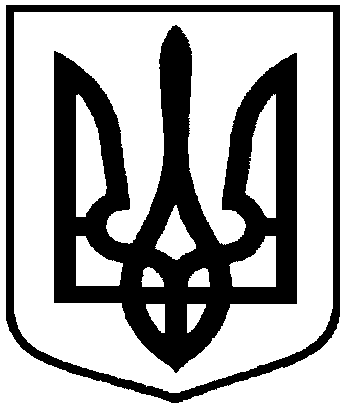 Про відмову Степченку Дмитру Сергійовичу в наданні дозволу на розроблення проекту землеустрою щодо відведення земельної ділянки у власність, що розташована в м. Суми,                      поруч із земельними ділянками з кадастровими номерами 5910136300:06:026:0011 та 5910136300:06:026:0018, орієнтовною площею 0,1000 га